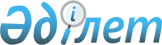 О внесении дополнения в постановление акимата Мунайлинского района от 05 августа 2011 года № 108-қ "Об организации в 2011 году Молодежной практики по программе "Дорожная карта бизнеса - 2020"Постановление акимата Мунайлинского района Мангистауской области от 25 января 2012 года № 5-қ. Зарегистрировано Департаментом юстиции Мангистауской области 13 февраля 2012 года № 11-7-107

      В соответствии с Законами Республики Казахстан от 23 января 2001 года № 148 «О местном государственном управлении и самоуправлении в Республике Казахстан», от 23 января 2001 года № 149-II «О занятости населения», от 7 июля 2004 года № 581 «О государственной молодежной политике в Республике Казахстан» акимат района ПОСТАНОВЛЯЕТ:



      1. В постановление акимата Мунайлинского района от 05 августа 2011 года № 108-қ «Об организации в 2011 году Молодежной практики по программе «Дорожная карта бизнеса – 2020» (зарегистрировано в реестре государственной регистрации нормативных правовых актов за № 11-7-98, опубликовано в газете «Мунайлы» от 14 октября 2011 года № 59 (240) внести следующее дополнение:



      дополнить приложением 2 согласно приложению к настоящему постановлению.



      2. Контроль за исполнением настоящего постановления возложить на заместителя акима района Асауова Т.



      3. Настоящее постановление вводится в действие по истечении десяти календарных дней после дня его первого официального опубликования.      Аким                                          Е. Абилов      «СОГЛАСОВАНО»

      Туманбаева Жаныл Кемеловна

      Начальник государственного учреждения

      «Мунайлинский районный отдел

      занятости и социальных программ»

      25 января 2012 г.      Толыбаева Алмагул Мухамедиевна

      Начальник государственного учреждения

      «Мунайлинский районный отдел

      экономики и финансов»

      25 января 2012 года

Приложение к постановлению

акимата Мунайлинского района

от 25 января 2012 г. № 5-қ Перечень предприятий и организаций, организующих Молодежную практику на 2011 год по программе

«Дорожная карта бизнеса - 2020»
					© 2012. РГП на ПХВ «Институт законодательства и правовой информации Республики Казахстан» Министерства юстиции Республики Казахстан
				№Наименование предприятий, организаций и учрежденийНаименование профессииКоличество

направляемые

безработных

(чело-век)Размер оплаты труда на одного человека(тенге)Срок прохож-дения практи-киИсточник финансирования1Индивидуаль-

ный предпринима-

тель «Румаганбетова Венера»Швея 226 0005 месяцевРеспубликанский бюджет2Индивидуаль-

ный предпринима-

тель «Нурбаев»Финансист, банковское дело 226 0005 месяцевРеспубликанский бюджет3Индивидуаль-

ный предпринима-

тель «Алдабергено-ва»Повар 326 0005 месяцевРеспубликанский бюджет4Индивидуаль-

ный предпринима-

тель «Ботакан»Банковское дело 326 0004 месяцаРеспубликанский бюджет5Индивидуаль-

ный предпринима-

тель «Арай»Экономист 126 0004 месяцаРеспубликанский бюджет6Товарищество с ограниченной ответственностью «Мунайлы Кызмет»Экономист, юрист, финансист 1526 0004 месяцаРеспубликанский бюджет7Товарищество с ограниченной ответственностью «Саулет қурылыс сервис LTD» Маркетинг 126 0004 месяцаРеспубликанский бюджет8Индивидуаль-

ный предпринима-

тель «Усенова К»Швея 226 0004 месяцаРеспубликанский бюджет9Товарищество с ограниченной ответственностью «Газлимитед»Экономист 326 0004 месяцаРеспубликанский бюджет10Индивидуаль-

ный предприниматель «Улес альянс»Эколо-гия, финан-сист 326 0004 месяцаРеспубликанский бюджет11Индивидуаль-

ный предпринима-

тель «Есбосынова»Эконо-мист126 0004 месяцаРеспубликанский бюджет12Товарищество с ограниченной ответственностью «Нияз-

мухаммед»Строи-тель 226 0004 месяцаРеспубликанский бюджет13Товарищество с ограниченной ответственностью «Атаба-Актау»Экономист 226 0004 месяцаРеспубликанский бюджет14Товарищество с ограниченной ответственностью «Актау шина-С»Техник 126 0002 месяцаРеспубликанский бюджет15Индивидуальный предприниматель «Бисенова»Финан-сист, эконо-мист 326 0002 месяцаРеспубликанский бюджет16Индивидуаль-

ный предпринима-

тель «Алиманова»Фарма-цевт 326 0002 месяцаРеспубликанский бюджет17Индивидуаль-

ный предприниматель «Абдыказы»Эконо-мист 126 0002 месяцаРеспубликанский бюджет18Товарищество с ограниченной ответственностью «Терм-Ойл»Эконо-мист, юрист 526 0002 месяцаРеспубликанский бюджет19Индивидуаль-

ный предпринима-

тель «Асалова К»Техник 226 0002 месяцаРеспубликанский бюджет20Индивидуаль-

ный предприниматель «Кайрова»Программист 126 0002 месяцаРеспубликанский бюджет21Товарищество с ограниченной ответственностью «Caspiy Electronics»Экономист 326 0002 месяцевРеспубликанский бюджет22Индивидуаль-

ный предпринима-

тель «Базарбаева»Экономист 126 0002 месяцаРеспубликанский бюджет23Индивидуаль-

ный предприниматель «Муханова М.М»Повар 126 0002 месяцаРеспубликанский бюджет24Товарищество с ограниченной ответственностью «Тем-кур»Юрист 126 0002 месяцаРеспубликанский бюджетВсего:
62
